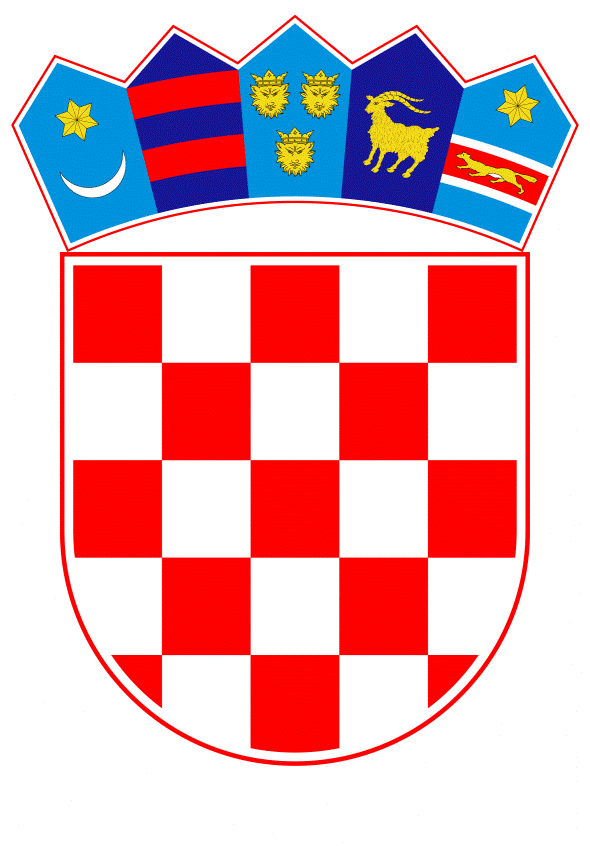 VLADA REPUBLIKE HRVATSKEZagreb, 17. veljače 2022.______________________________________________________________________________________________________________________________________________________________________________PrijedlogKlasa:Urbroj:Zagreb,PREDSJEDNIKU HRVATSKOGA SABORAPredmet:	Godišnje Izvješće o radu Nadzornog odbora HRT-a te provedbi nadzora zakonitosti rada i poslovanja HRT-a za razdoblje od 1. siječnja 2020. do	31. prosinca 2020. godine		– dostavlja se mišljenje VladeVeza:	Pismo Hrvatskoga sabora, KLASA: 021-12/21-09/82, URBROJ: 65-21-03, od 15. prosinca 2021. godineNa temelju članka 122. stavka 2. Poslovnika Hrvatskoga sabora (Narodne novine, br. 81/13, 113/16 i 69/17, 29/18, 53/20 i 119/20), Vlada Republike Hrvatske o Godišnjem Izvješću o radu Nadzornog odbora HRT-a te provedbi nadzora zakonitosti rada i poslovanja HRT-a za razdoblje od 1. siječnja 2020. do 31. prosinca 2020. godine, daje sljedećeM I Š L J E N J EVlada Republike Hrvatske predlaže Hrvatskome saboru da prihvati Godišnje Izvješće o radu Nadzornog odbora HRT-a te provedbi Nadzora zakonitosti rada i poslovanja HRT-a za razdoblje od 1. siječnja 2020. do 31. prosinca za 2020. godinu.Za svoje predstavnike, koji će u vezi s iznesenim mišljenjem biti nazočni na sjednicama Hrvatskoga sabora i njegovih radnih tijela, Vlada je odredila dr. sc. Ninu Obuljen Koržinek, ministricu kulture i medija, dr. sc. Ivicu Poljička i Krešimira Partla državne tajnike u Ministarstvu kulture i medija.  	PREDSJEDNIK	mr. sc. Andrej PlenkovićPredlagatelj:Ministarstvo kulture i medijaPredmet:Godišnje izvješće o radu Nadzornog odbora HRT-a te provedbi nadzora zakonitosti rada i poslovanja HRT-a za razdoblje od 1. siječnja 2020. do 31. prosinca 2020. godine